Publicado en Madrid el 11/02/2020 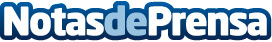 5 riesgos a los que los menores se exponen cuando hacen 'sexting', según Qustodio1 de cada 3 jóvenes españoles de 17 años ha intercambiado fotos y vídeos con contenido sexual a través de su móvilDatos de contacto:Redacción91 411 58 68Nota de prensa publicada en: https://www.notasdeprensa.es/5-riesgos-a-los-que-los-menores-se-exponen Categorias: Nacional Telecomunicaciones Educación Sociedad Ocio para niños http://www.notasdeprensa.es